LỚP 7A3 CAM KẾT THỰC HIỆN AN NINH AN TOÀN TRƯỜNG HỌC, PHÒNG CHỐNG TỆ NẠN XÃ HỘI VÀ KHÔNG MUA BÁN, VẬN CHUYỂN, TÀNG TRỮ, SỬ DỤNG TRÁI PHÉP PHÁO NỔ TRƯỚC VÀ SAU DỊP TẾT NGUYÊN ĐÁN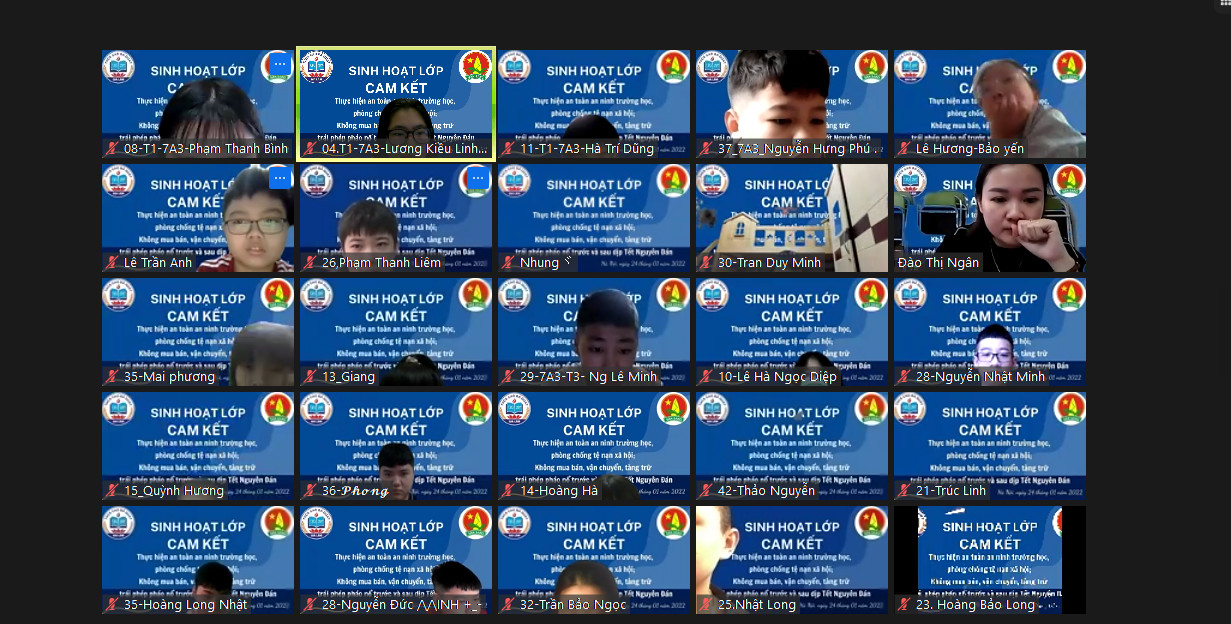 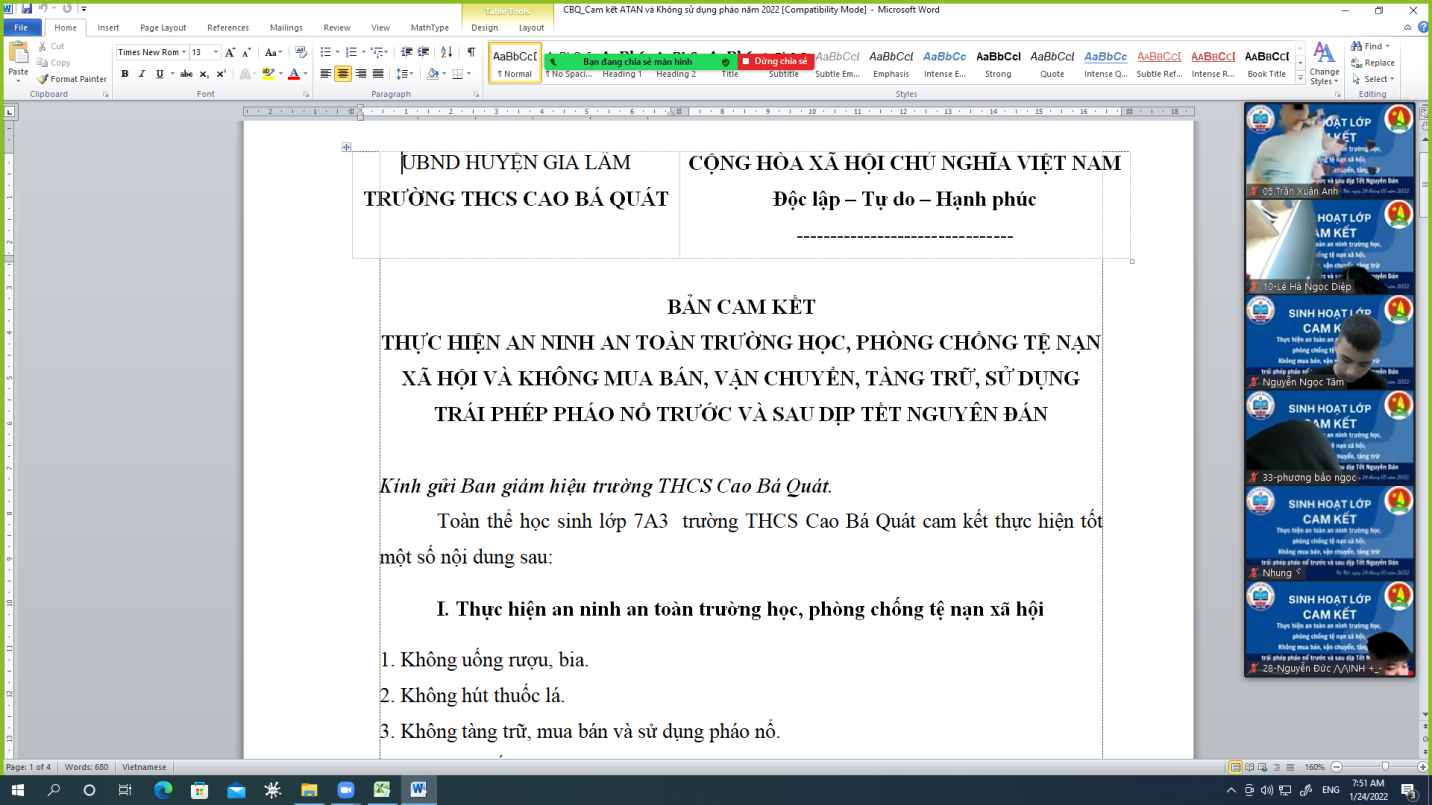 